Marca con una “X”, la actividad que describes y has llevado a tu práctica docente en el aula.Comenta los aspectos positivos y negativos de tu práctica en el aula a nivel profesional y personal.Comenta los aspectos positivos y negativos con respecto a tu feedback con el alumnado.“Una imagen vale más que mil palabras”.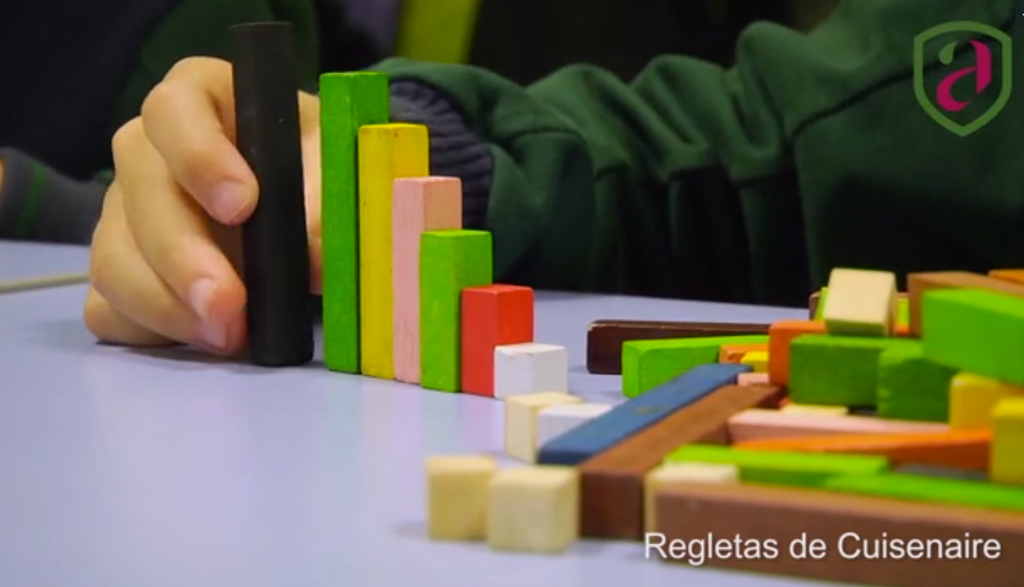 “Finalmente, describe en una palabra esta formación”.TALLER O FORMACIÓN: INTRODUCCIÓN AL USO DE LAS REGLETASLUGAR:CEIP LOS ALMENDROSFECHA: 8/02/2017NOMBRE Y APELLIDOS: LUCÍA COLMENERO MORATAD.N.I.74867739WXCONCEPTOS BÁSICOSXNUMERÁCIÓNXDESCOMPOSICIÓN DE 1 AL 9XEL NÚMERO DE DOS CIFRASXLA SUMALA RESTALA MULTIPLICACIÓNLA DIVISIONFRAC. - PORCEN. -DECIMA.PROBLEMASGEOMETRIA-Es un material que al ser sensorial es muy sugerente y motivador para el alumnado.-No hay aspecto negativo.-Con este atractivo material hemos consolidado las relaciones docente-alumnado.